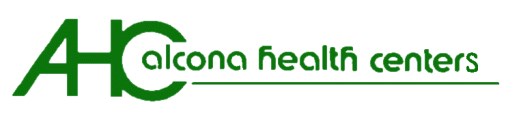 PEDIATRIC HEALTH HISTORY FORM We offer a Sliding Fee program to qualified patients that reduce the cost of medical care at our facility.  Ask our staff for an application!   We will need to know your annual income when determining eligibility for this program.  You can be sure we will hold this information in the strictest of confidence!   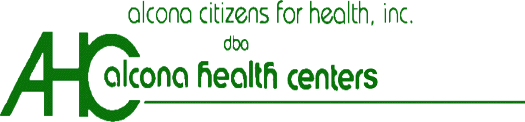 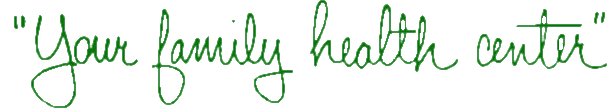 BEHAVIORAL HEALTH TREATMENT CONSENT FORMAlcona Health Center (AHC) is offering behavioral health services (BHS) at LINCOLN Elementary School.  These services will be provided by Aimee O’Neil, a State of Michigan limited-licensed Social Worker employed by AHC as a behavioral health therapist.  As a condition for offering these services to your child, AHC is requiring that a parent or legal guardian must give written, informed consent, as outlined below.  This consent may be revoked at any time.As the parent or legal guardian of ___________________________________ DOB:___________________________________I understand Behavioral Health Services will include a behavioral health assessment of my child, during which I may be asked to provide information about my child’s emotional needs and behavior at home and school.  I may be invited to be actively involved in the treatment planning for my child.  My acceptance of counseling services for my child is on a voluntary basis, and I may terminate these services at any time.2.	I understand that Aimee O’Neil LLMSW, maintains professional liability coverage and follows federal and state laws protecting client’s rights to confidentiality of personal information.  I understand these laws allow the exchange of Protected Health Information with others only when the parent/guardian signs a release of information naming a specific person(s) or entity with whom the information is to be exchanged.3.          I understand that counseling is a fee for service agreement and that my insurance company will be billed for services.  I further understand that I will be responsible for any portions of fees and/or additional fees not covered by my insurance provider.  AHC encourages parents/guardians to contact their child’s insurance company directly so you are informed about Behavioral Health services coverage for your child.  It is a parent/guardian responsibility to know your insurance benefits.  Alcona Health Center will not be contacting your insurance company directly to inquire about Behavioral Health services coverage in order to begin services with your child. You may be eligible for AHC’s Sliding Fee program.  Ask your therapist for details.  Services will not be denied based on the inability to pay.5.  	I understand that AHC has taken steps to minimize exposure to COVID-19 in all school locations based on CDC guidelines. I understand that if my child appears in poor health, I may be contacted to reschedule their appointment until symptoms are evaluated by a medical professional.  If I have any concerns regarding COVID-19, I will contact my child’s therapist prior to their scheduled appointment.6.	I understand that federal and state regulations protect the confidentiality of my child’s records maintained by this program, except when the following conditions exist:There is suspected evidence of child abuse, neglect, or danger to my child; orThe Michigan Department of Health and Human Services, Child Protective Services requests Behavioral Health  information by directly submitting the DHS-1163-P form to Alcona Health Center and/or this Behavioral Health Therapist; orA medical emergency that may require a referral to medical personnel or “Duty to Warn(homicide threat/injury to another person) or Duty to Protect (suicide threat/injury to oneself)” or,If your child displays signs, symptoms and/or verbal confirmation of recent use of alcohol or another substance use that is causing some type of observable impairment.I HAVE READ AND UNDERSTAND THE CONDITIONS OUTLINED ABOVE, AND BY SIGNING BELOW AUTHORIZE Aimee O’Neil, LLMSW TO OFFER BEHAVIORAL HEALTH SERVICES TO MY CHILD.  I acknowledge this consent will remain active until rescinded or the student reaches age 18._________________________________         _______________________________ Signature of Parent(s) or Legal Guardian           Signature of WitnessDate: ____/_____/_______                                Date: ____/_____/____________ My initials indicate that I have been offered a copy of AHC’s Notice of Privacy Practices. https://www.alconahealthcenters.org/patient-privacy/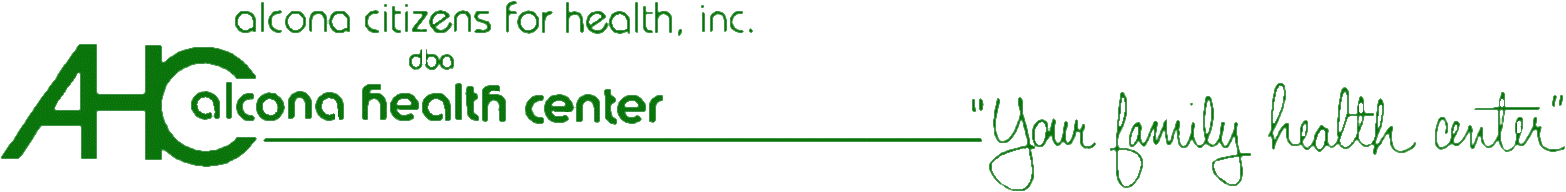 Authorization to Share Health Information__________________________________________________________________________________________________ Printed Name of Person Whose Information is Being Requested				 	Date of Birth __________________________________________________________________________________________________ Present address I authorize and request the Alcona Health Center to obtain or release the following confidential health information contained in my medical records including information about: Behavioral and mental health services including referrals and treatment for alcohol and substance abuse disorder Communicable diseases and infections, such as tuberculosis ("TB"), sexually transmitted diseases, hepatitis B, Human Immunodeficiency Virus (HIV Infection, Acquired Immunodeficiency Syndrome (AIDS) or AIDS Related Complex (ARC), or other information as described below: __________________________________________________________________________________________________ Please	 □ get information from: 		OR 		□ release the above information to: Lincoln Elementary School 							231-348-2120_____________________________________________________________           _______________________________ Name 											Telephone Number 616 Connable Ave.  		Petoskey, MI 				49770                                                  ____________________________________________________________          ________________________________ Address 					City,		 State				Zip Code Format to be used:   □ Hard Copy  □ Electronic   □Verbal   □ Email to _____________________@__________________ By signing this form I understand: My information may be shared among each agency and person listed above My information will be shared to help diagnose, treat, manage and pay for my health needs My consent is voluntary and will not affect my ability to obtain mental health or medical treatment, payment for medical treatment, health insurance or benefits My health information may be shared electronically This form does not affect the sharing of my physical health information for purposes of treatment, payment, or health care operations or as otherwise allowed by law The sharing of my health information will follow state and federal laws and regulations This form does not give my consent to share psychotherapy notes as defined by federal law I can withdraw my consent at any time; however any information shared with or in reliance upon my consent cannot be taken back I am the client or am authorized to act on behalf of the client and can have a copy of this form Time Period to be covered: _________________________	Consent Expires on: ___________________________ (If expiration date is left bland or is longer than one year, the consent will expire 1 year from the signature date.) I have read this form or have had it read to me. I have had my questions about this form answered. _________________________________________________________________________________________________ Client (or responsible representative) 							Signature Date ___________________________________________________________________________________________________________ Print name if responsible representative 						Authority/Relationship to Client ___________________________________________________________________________________________________________ Witness Signature		DateAuthorization to Share Health Information__________________________________________________________________________________________________ Printed Name of Person Whose Information is Being Requested				 Date of Birth __________________________________________________________________________________________________Present address I authorize and request the Alcona Health Center to obtain or release the following confidential health information contained in my medical records including information about: Behavioral and mental health services including referrals and treatment for alcohol and substance abuse disorder Communicable diseases and infections, such as tuberculosis ("TB"), sexually transmitted diseases, hepatitis B, Human Immunodeficiency Virus (HIV Infection, Acquired Immunodeficiency Syndrome (AIDS) or AIDS Related Complex (ARC), or other information as described below: __________________________________________________________________________________________________ Please	 □ get information from:		 OR 		□ release the above information to: Char-Em										231-547-9947________________________________________________________           __________________________________ Name 											Telephone Number 08568  Mercer Blvd.     Charlevoix      MI					49720____________________________________________________          	     __________________________________ Address 				City, 		State					 Zip Code Format to be used: 	□ Hard Copy	 □ Electronic	 □ Verbal 	□ Email to ________________@____________ By signing this form I understand: My information may be shared among each agency and person listed above My information will be shared to help diagnose, treat, manage and pay for my health needs My consent is voluntary and will not affect my ability to obtain mental health or medical treatment, payment for medical treatment, health insurance or benefits My health information may be shared electronically This form does not affect the sharing of my physical health information for purposes of treatment, payment, or health care operations or as otherwise allowed by law The sharing of my health information will follow state and federal laws and regulations This form does not give my consent to share psychotherapy notes as defined by federal law I can withdraw my consent at any time; however any information shared with or in reliance upon my consent cannot be taken back I am the client or am authorized to act on behalf of the client and can have a copy of this form Time Period to be covered: __________________________	 Consent Expires on: ____________________________ (If expiration date is left blank or is longer than one year, the consent will expire 1 year from the signature date.)I have read this form or have had it read to me. I have had my questions about this form answered.__________________________________________________________________________________________________ Client (or responsible representative) 							Signature Date ____________________________________________________________________________________________________________ Print name if responsible representative 						Authority/Relationship to Client ____________________________________________________________________________________________________________ Witness Signature 									DateHEALTH HISTORY FORMPlease list ALL doctors, clinics, specialists, etc. who have treated your child in the past: If you need to elaborate on any of the topics, simply enter any additional information on the back of the forms. PLEASE ANSWER THE FOLLOWING HEALTH-RELATED QUESTIONS Did the patient’s mother have prenatal care?  ___No   __ Yes    Where? ____________________________________ Were there any complications during pregnancy?  __No   ___Yes   What? __________________________________ Did the mother take any meds during pregnancy?  __No   __Yes  List: ______________________________________ Did the mother take any controlled meds during pregnancy?  __No   __Yes   List: _____________________________ Did mother use any street drugs during pregnancy?  __No  __Yes   List: ____________________________________ Did mother drink alcoholic beverages during pregnancy?  __No   __Yes  How much? __________________________ Were there any problems with the labor or delivery?  __No   __Yes  List: ____________________________________ Was the baby full-term?  ___No   __Yes    If not, delivered at how many weeks? ___________ What was the baby’s weight at birth?   ____lbs   ___oz.      What was baby’s length? _____  inches Did the baby have any problems at birth?  __No  __Yes   List: ____________________________________________ Does your child have regular bowel movements?   __No   __Yes             ___Constipation      ___Frequent loose stoolsDoes your child have normal urination____ Does your child have burning with urination?  _____ since when?  ______If older than 3 years old, does your child wet the bed?  __________________________________________________     Do you have any concerns with your child’s development? _______________________________________________ _______________________________________________________________________________________________________________________________________________________________________________________________________________________________________________________________15.  List the following people live in the same household as your child: List people who take care of your child:_________________________________________________________________________________________________________________________________________________________________________________________________________________________________________________________________Describe your child’s behavior by marking the appropriate boxes: What is the main reason(s) you are seeking support for your child? (Please include how long he/she has had these symptoms/concerns and any recent/past events contributing to these symptoms.) __________________________________________________________________________________________________________________________________________________________________________________________________________________________________________________________________________________________What are your hopes regarding your child’s therapy?______________________________________________________________________________________________________________________________________________________________________________________________________________________________________________________Please list any current or past behavioral health therapy your child/family has participated in.__________________________________________________________________________________________________________________________________________________________________________________________________Has your child experienced any recent or past stressors?  Yes  No (e.g., illness, deaths, operations, accidents, separations, divorce of parents, parent changes job, child’s changes school, family moved, family financial problems, remarriage, sexual trauma, other losses)? If yes, please describe:______________________________________________________________________________________________________________________________________________________________________________________________________________________________________________________________________________________________________________________________________________________________________________________________________________________________________________How stressful would you rate your family life?    	1	    2             3            4           5    Highly StressfulPlease explain: ___________________________________________________________________________________________________________________________________________________________________________________________________________________________________________________________________________________________________List any issues you may want to discuss with the healthcare provider at this first appointment: 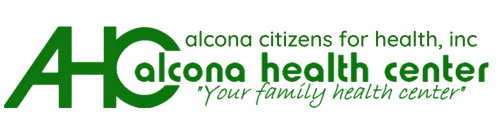 HEALTH HISTORY FORMLincoln Elementary School-Aimee O’Neil, LLMSWPatient Name: ________________________________________    Date of Birth: ______________________Please check yes or no.Bee sting allergies	yes	 no	Seizures (epilepsy)	yes	no 	Psychological disorder	yes	no  Anemia		yes	no	Stomach problems	yes	no      Thyroid disease		yes	no          Seasonal allergies	yes	no	Heart problems		yes	no      Frequent sore throats	yes	noAsthma		yes	no      Bladder problems		yes	no      Nosebleeds 		yes	no                           Diabetes		yes	no      Cancer			yes	no      Backaches		yes	no Eczema/rashes		yes	no	Headaches/migraines	yes	no      Frequent urination	yes	no                                           ADD/ADHD		yes	no	High blood pressure	yes	no      Kidney disease		yes	no                                     Sickle cell disease/trait	yes	no	Fainting			yes	no      Shortness of breath	yes	no              Pounding of heart	yes	no	Pneumonia		yes	no      Learning Disability	yes	no                             Depression		yes	no	Anxiety			yes	noDoes anyone smoke in the household?	yes	no	If additional space needed for below questions, please use the back of the form. Student’s Daily Medications? __________________________________________________________________ Condition for Medications? ____________________________________________________________________ Any Medication Allergies? ____________________________________________________________________Any Food Allergies? _________________________________________________________________________Any Surgeries? ______________________________________________________________________________Any Hospitalizations? _________________________________________________________________________Other health problems? ________________________________________________________________________Signature (Parent/Guardian): ________________________________________  Date: ___________	PCMH- PATIENT CENTERED MEDICAL HOME ALCONA HEALTH CENTERS IS A PATIENT-CENTERED MEDICAL HOME.  We are focused on your child’s wellness.  We have created a wide range of services and resources designed to:  Track and monitor the care received from all of health care providersHelp your child meet health-related goals and grow into healthy adults   Offer your child extended access to our health care team Welcome to Alcona Health Centers.  We are honored to be considered for your child’s healthcare management.  We’re committed to providing your child with the best care.  It is our expectation that you’ll take responsibility for guiding your child in adapting a healthy lifestyle as that is so important to your child’s well-being.                                               	 We will be discussing with you some important steps you can encourage with your child to maintain or achieve good health.  Your cooperation is vitally important.   It will give our staff and providers great pleasure to work with you on these goals, either through our own expertise, through reading materials that we might give you, or by referral to other health professionals.   We want everyone to be involved in our health maintenance program. Everyone who joins our practice should start by having a complete physical exam followed by periodic check-ups that may include health assessments and education.     We are looking forward to working with you as your family healthcare providers. Please contact us whenever you’d like to talk about anything you think may be affecting your child’s health. It’s our hope that we can have a relationship where the lines of communication are open and communication goes both ways. We will help you remember when your child is due for wellness exams and/or immunizations.  Self-management goals are a series of small steps you can take to help your child work towards achievable health care goals. We will support you and assist you in identifying achievable action steps, when needed.     Revised: 10/22/2015  MW, 02/28/2018 AAG     			Lincoln Elementary School-Aimee O’Neil, LLMSWSchool-Based Health CareClient Rights and Responsibilities YOUR RIGHTS:1. You have the right to receive services in our clinic: regardless of race, religion, national origin, gender, sexual orientation, handicap or ability to pay. 2. You have the right to be treated with respect and dignity. 3. You have the right to receive the best possible care and have all options for care explained to you. 4. You have the right to privacy. 5. You have the right to discuss any questions or problems you may have about your care provider. 6. You have the right to refuse any services you do not want or do not understand. 7. You have the right to make a complaint if you are not satisfied with your care.YOUR RIGHT TO CONFIDENTIAL SERVICES:1. You have the right to confidential services. 2. You have the right to confidential services without a parental consent for these services: a) Behavioral Health services for students age 14 and olderb) Sexual and Reproductive Health Services for students age 12 and older (Note: birth control devices and 	prescriptions, abortions and abortion referrals are restricted services and not provided).c) Substance abuse screening, brief intervention and referral for students age 12 and older3. You have the right to OK or refuse the release of confidential information unless law requires otherwise.* 4. Confidentiality may be broken when we are concerned about your safety or the safety of others.*If you are under age 18, parents and legal guardians do have the right to see your record, except for information identified as confidential above. When we receive a request from a parent or guardian to view your record, we will meet with you first and will also be available to review the information together with you and your parent/legal guardian. School staff may be notified of the time you are with us for your appointment, if this information is needed for attendance purposes. YOUR RESPONSIBILITIES:You are responsible for:1. Participating in the development of your individual treatment plan. 2. Working towards your treatment goals and objectives. 3. Treating program staff with respect. 4. Showing respect and privacy for others using school-based health services. 5. Asking questions about anything you don’t understand. 6. Telling program staff about any changes in your health. 7. Arriving on time for your appointments. 8. Informing staff if you can’t make an appointment. 9. Giving us the correct information about your insurance, address, name, or phone number. If any of this information changes, you are responsible to tell the health center. 10. Asking any questions if you do not understand any information given to you in writing or verbally. If you feel your rights have been violated, please inform the Behavioral Health Director:989-358-3966Notice of Privacy PracticeThe physicians and staff of Alcona Health Centers, Inc. have always held any medical or personal information gathered during the course of your care in the strictest of confidence. However, the federal government now mandates health care entities give notice of their privacy practices in writing, to all patients. The information contained here fulfils that requirement and contains a few changes from our previously applied policies and procedures.This Notice describes how information about you may be used and disclosed and how you can get access to this information. Please read it carefully. You may contact our Privacy Officer at (989) 736-8157 for further information about this Privacy Notice and the complaint process. This notice was first published in December of 2002 and was reviewed and revised in 2014. This policy was last revised on August 31, 2018.Our Pledge Regarding Medical InformationWe understand that medical information about you and your health is personal.We are committed to protecting medical information about you. We create a record of the care and services you receive at this office. We need this record to provide you with quality care and to comply with certain legal requirements. This Privacy Notice applies to all the records of your care generated by this practice, whether made by office personnel; or your personal doctor, physician assistants, nurse practitioner, dentist, hygienist, dental assistant or behavioural health therapist.  Physicians, physical assistants, nurse practitioners, dentist, hygienist and behavioural health therapist are referred to as providers in this Notice.Understanding Your Health InformationThis Notice of Privacy Practices describes how we may use and disclose your protected health information to carry out treatment, payment or healthcare operations and for other purposes permitted or required by law. It also describes your rights to access and control your protected health information. “Protected health information” is information about you, including demographic information and images that may identify you and that relate to your past, present or future physical or mental health or condition and related healthcare services. We are required to abide by the terms of this Notice of Privacy Practices. A current Notice will remain permanently posted in the patient lobby and paper copies will be available upon request. We may change the terms of our Notice, at any time. The new Notice will be effective for all protected health information that we maintain at that time. Upon your request, we will provide you with any revised Notice of Privacy Practices.Uses and Disclosures of Protected Health InformationUses and Disclosures of Protected Health Information Based upon Your Written Acknowledgement:You will be asked to sign a one-time acknowledgement form. Alcona Citizens for Health Inc, hereafter referred to as AHC, will use or disclose your protected health information as described in this Section. 1. Your protected health information may be used and disclosed by your provider, our office staff and others outside of our office that are involved in your care and treatment for the purpose of providing healthcare services to you. Your protected health information may also be used and disclosed to receive payment for your healthcare series to support the operations of the Alcona Citizens for Health, Inc.Following are examples of the types of uses and disclosures of your protected healthcare information that AHC is permitted to make once you have been provided with the Notice of Privacy Practice brochure.Treatment: We will use and disclose your protected health information to provide coordination, or manage your healthcare and any related services. This includes the coordination or management of your healthcare with a third party that has already obtained your permission to have access to your protected health information. For example, we will disclose your protected health information, as necessary, to a home health agency that provides care to you. We will also disclose your protected health information to medical equipment suppliers and third party payors (for example, insurance companies and Medicare) for treatment or payment purposes. We will also disclose protected health information to other providers who may be treating you when we have the necessary permission from you to disclose your protected health information. For example, your protected health information may be faxed to a physician or healthcare provider to which you have been referred to ensure they have the necessary information to diagnose or treat you. We may use a sign-in sheet at the reception desk where you will be asked to sign your name and indicate the reason for your visit. We may also call you by name in the waiting room when your provider is ready to see you. We may use or disclose your protected health information, as necessary, to contact you or remind you of your appointment.In addition, we may disclose your protected health information from time-to-time to another physician or healthcare provider (e.g., a specialist or laboratory) that, at the request of the provider, becomes involved in your care by providing assistance with our healthcare diagnosis or treatment to our provider.Payment: Your protected health information will be used, as needed, to obtain payment for your healthcare services. This may include certain activities that your health care plan may undertake before it approves or pays for the healthcare services we recommend for you such as; making a determination of eligibility of coverage for insurance benefits, reviewing services provided to you for medical necessity, and undertaking utilization review activities. For example, obtaining approval for a hospital stay may require that your relevant protected health information be disclosed to the health plan to obtain approval for the hospital admission.Healthcare Operations: We will only use or disclose your protected health information to the extent necessary for AHC to operate. The uses and disclosure are necessary to run AHC and make sure that all of our patients receive quality care. For example, we may use medical information to review our treatment and services and to evaluate the performance of our staff in caring for you. We may also combine medical information about many AHC patients to decide what additional services AHC should offer, what services are not needed, and whether certain new treatments are not effective. We may also disclose information to doctors, nurses, technicians, students and other AHC personnel for review and learning purposes. We may also combine the medical information we have with medical information from other facilities to compare how we are doing and see where we can make improvements in the care and services we offer. We may remove information that identifies you from this set of medical information so others may use it study health care and health care delivery without learning who the specific patients are.We will share your protected health information with the third party “billing associates” that perform various activities (e.g., billing, transcription services) for AHC. We will have a written agreement that will protect the privacy of your protected health information whenever an arrangement between our office and a business associate involves the use or disclosure of your protected health information.We may use or disclose your protected health information as necessary, to provide you with information about treatment alternatives or other health-related benefits and services that may be of interest to you. We may also send you information about products or services that we believe may be beneficial to you. You may notify our PRIVACY OFFICER, the individual at AHC who is responsible for healthcare privacy matters, to request that these materials not be sent to you.         Uses and Disclosures of Protected Health Information Based upon Your Written AuthorizationOther uses and disclosures of your protected health information will be made only with your written authorization, unless otherwise permitted or required by law as described below. You may revoke this authorization, at any time, in writing, except to the extent that your provider or AHC has taken an action in reliance on the use or disclosure indicated in the authorization.Other Permitted and Required Uses and Disclosures That May Be Made With Your Consent, Authorization or Opportunity to Object.We may use and disclose your protected health information in the following instances. You have the opportunity to agree or object to the use or disclosure of all or part of your protected health information. If you are not present or able to agree or object to the use or disclosure of the protected health information, then your provider may, using professional judgment, determine whether the disclosure is in your best interest. In this case, only the protected health information that is relevant to your healthcare will be disclosed.Registries: Unless you object, we may disclose protected health information to registries such as the (PECS) Patient Electronic Care System; or Michigan Childhood Immunization Registry (MCIR). If you do not wish to participate in a registry, send a written letter to our Health Information SupervisorHealth Information Exchange (HIE): Unless you object, the HIE records and transmits health information, including prescription information, electronically.  Health information is shared and protected electronically through local, state and national health information exchanges.  This organization participates in the Great Lakes Health Connect (GLHC) information network.  GLHC has rules regarding how health information can be accessed through GLHC, and limits on use or disclosures of that information. For more information about GLHC, and your rights associated with transmission of your information through this and other health information exchanges, please contact our Privacy Officer. If you do not wish to participate in an HIE, send a written letter to our Health Information Supervisor.Appointment Reminders and Messages: Unless you object, we may leave appointment reminders and messages on the answering machine at the home telephone number that you have provided. If you do not want reminders or messages left on your home recorder send a written letter to the Health Information Supervisor.Others Involved in Your Healthcare: Unless you object, we may disclose to a member of your family, a relative, a close friend or any other person you identify, your protected health information that directly relates to that person’s involvement in your healthcare. If you are unable or object to such a disclosure, we may disclose such information as necessary if we determine that is in your best interest based on our professional judgment. We may use or disclose protected health information to notify or assist in notifying a family member, legal representative or any other person that is responsible for your care of your location or general condition. Finally, we may use or disclose your protected health information to an authorized public entity to assist in disaster relief efforts and to coordinate uses and disclosures to family or other individuals involved in your healthcare.Emergencies: We may use or disclose your protected health information in an emergency treatment situation. If this happens your provider shall try to obtain your consent as soon as reasonably practical after the delivery of treatment. If your provider or another provider in the practice is required by law to treat you and the provider has attempted to obtain your consent, he or she may still use or disclose your protected health information to treat you.Communication Barriers: We may use and disclose your protected health information if your provider or another provider in the practice attempts to obtain consent from you but is unable to do so due to substantial communication barriers and the provider determines, using professional judgment, that your intent is to consent to use or disclosure under the circumstances.Other Permitted and Required Uses and Disclosures That May Be Made Without Your Consent, Authorization or Opportunity to ObjectWe may use or disclose your protected health information in the following situations without your consent or authorization. These situations include:Required By Law: We may use or disclose your protected health information to the extent that the use or disclosure is required by law. The use or disclosure will be made in compliance with the law and will be limited to the relevant requirements of the law. You will be notified, as required by law, of any such uses or disclosures.Public Health: We may disclose your protected health information for public health activities and purposes to a public health authority that is permitted by law to collect or receive the information. The disclosure will be made for the purpose of controlling disease, injury or disability. We may also disclose your protected health information, if directed by the public health authority, to a foreign government agency that is collaborating with the public health authority.Communicable Diseases: We may disclose your protected health information, if authorized by law, to a person who may have been exposed to a communicable disease or may otherwise be at risk of contracting or spreading the disease or condition.Health Oversight: We may disclose protected health information to a health oversight agency that is authorized by law, such as audits, investigations, and inspections. Oversight agencies seeking this information include government agencies that oversee the healthcare system, government benefit programs, other government regulatory programs and civil rights laws.Abuse or Neglect: We may disclose our protected health information to a public health authority that is authorized by law to receive reports of child abuse or neglect. In addition, we may disclose your protected health information if we believe that you have been the victim of abuse, neglect or domestic violence to the governmental entity or agency authorized to receive such information. In this case, the disclosure will be made consistent with the requirements of applicable federal and state laws.Food and Drug Administration: We may disclose your protected health information to a person or company required by the Food and Drug Administration to report adverse events, product defects or problems, biologic product deviations, track products; to make sure repairs or replacements, or conduct post marketing surveillance, as required.Legal Proceedings: We may disclose health information in the course of any judicial or administrative proceedings, in response to an order of a court or administrative tribunal (to the extent such disclosure is expressly authorized), We may, in certain conditions, disclose protected health information in response to a subpoena, discovery request or other lawful process.Law Enforcement: We may also disclose protected health information, so long as applicable legal requirements are met, for law enforcement purposes. These law enforcement purposes include (1) legal processes and otherwise required by law, (2) limited information requests for identification requests for identification and location purposes, (3) pertaining to victims of a crime, (4) suspicion that death has occurred as a result of criminal conduct, (5) in the event that a crime occurs on premises of AHC, and (6) medical emergency (not on AHC premises) and it is likely that a crime has occurred.Coroners, Funeral Directors, and Organ Donation: We may disclose protected health information to a coroner or medical examiner for identification purposes, determining cause of death or for the corner or medical examiner to perform   other duties authorized by law.How do I establish my child’s care with Alcona Health Centers?Call one of our many offices, and simply request to become an established patient of Alcona Health Centers.  We will send you this New Patient Pediatric Health History Form to complete and return to our office, preferably at least a week before your child’s appointment.   Our staff will schedule you for an appointment so that we may determine if we can meet your healthcare needs.  This appointment is usually 60 minutes long. If you find you cannot keep the appointment, please call at least 24 hours in advance to cancel. Welcome to Alcona Health Centers!  Listed below are our locations:Child/Adolescent NameChild/Adolescent NameChild/Adolescent NameChild/Adolescent NameBirth DateBirth DateAgeGenderGradeSchool/TeacherStreet AddressMailing Address (PO Box)Mailing Address (PO Box)Mailing Address (PO Box)Mailing Address (PO Box)CityCityZip CodeRace (Optional)         White                       Black                       Asian                       American Indian                         More Than One                  OtherRace (Optional)         White                       Black                       Asian                       American Indian                         More Than One                  OtherRace (Optional)         White                       Black                       Asian                       American Indian                         More Than One                  OtherRace (Optional)         White                       Black                       Asian                       American Indian                         More Than One                  OtherRace (Optional)         White                       Black                       Asian                       American Indian                         More Than One                  OtherRace (Optional)         White                       Black                       Asian                       American Indian                         More Than One                  OtherRace (Optional)         White                       Black                       Asian                       American Indian                         More Than One                  OtherRace (Optional)         White                       Black                       Asian                       American Indian                         More Than One                  OtherRace (Optional)         White                       Black                       Asian                       American Indian                         More Than One                  OtherRace (Optional)         White                       Black                       Asian                       American Indian                         More Than One                  OtherEthnicity  (Optional)          Non-Arabic/Non-Hispanic                           Hispanic                 ArabicEthnicity  (Optional)          Non-Arabic/Non-Hispanic                           Hispanic                 ArabicEthnicity  (Optional)          Non-Arabic/Non-Hispanic                           Hispanic                 ArabicEthnicity  (Optional)          Non-Arabic/Non-Hispanic                           Hispanic                 ArabicEthnicity  (Optional)          Non-Arabic/Non-Hispanic                           Hispanic                 ArabicEthnicity  (Optional)          Non-Arabic/Non-Hispanic                           Hispanic                 ArabicEthnicity  (Optional)          Non-Arabic/Non-Hispanic                           Hispanic                 ArabicEthnicity  (Optional)          Non-Arabic/Non-Hispanic                           Hispanic                 ArabicEthnicity  (Optional)          Non-Arabic/Non-Hispanic                           Hispanic                 ArabicEthnicity  (Optional)          Non-Arabic/Non-Hispanic                           Hispanic                 ArabicMother/Parent NameMother/Parent NameMother/Parent Birth DateMother/Parent Birth DateMother/Parent Birth DateMother/Parent Birth DateOccupationOccupationOccupationPhone NumberFather/Parent NameFather/Parent NameFather/Parent Birth DateFather/Parent Birth DateFather/Parent Birth DateFather/Parent Birth DateOccupationOccupationOccupationPhone NumberPreferred Telephone NumberPreferred Telephone NumberMay We Leave a Message?          Yes              NoMay We Leave a Message?          Yes              NoMay We Leave a Message?          Yes              NoMay We Leave a Message?          Yes              NoBest Time of Day to Be Contacted?Best Time of Day to Be Contacted?Best Time of Day to Be Contacted?Best Time of Day to Be Contacted?Guardian Last Name (if different than mother/father)Guardian Last Name (if different than mother/father)Guardian First NameGuardian First NameGuardian First NameGuardian First NameGuardian Telephone NumberGuardian Telephone NumberGuardian Telephone NumberRelationship To StudentName of Emergency Contact (other than parent/guardian)Name of Emergency Contact (other than parent/guardian)Name of Emergency Contact (other than parent/guardian)Name of Emergency Contact (other than parent/guardian)Name of Emergency Contact (other than parent/guardian)Name of Emergency Contact (other than parent/guardian)RelationshipRelationshipTelephone NumberTelephone NumberName of Student’s Physician or Clinic Name of Student’s Physician or Clinic Name of Student’s Physician or Clinic Physician or Clinic Telephone NumberPhysician or Clinic Telephone NumberPhysician or Clinic Telephone NumberPhysician or Clinic Telephone NumberPhysician or Clinic Telephone NumberHEALTH INSURANCE (Please complete all information)      HEALTH INSURANCE (Please complete all information)      HEALTH INSURANCE (Please complete all information)      HEALTH INSURANCE (Please complete all information)      HEALTH INSURANCE (Please complete all information)      HEALTH INSURANCE (Please complete all information)      HEALTH INSURANCE (Please complete all information)      HEALTH INSURANCE (Please complete all information)      HEALTH INSURANCE (Please complete all information)      HEALTH INSURANCE (Please complete all information)       None (uninsured)   Please contact me about MI Child/Healthy Kids health insurance for my child.    Yes   No Medicaid/Medicaid HMO              Child’s Card Number   _________________________________ None (uninsured)   Please contact me about MI Child/Healthy Kids health insurance for my child.    Yes   No Medicaid/Medicaid HMO              Child’s Card Number   _________________________________ None (uninsured)   Please contact me about MI Child/Healthy Kids health insurance for my child.    Yes   No Medicaid/Medicaid HMO              Child’s Card Number   _________________________________ None (uninsured)   Please contact me about MI Child/Healthy Kids health insurance for my child.    Yes   No Medicaid/Medicaid HMO              Child’s Card Number   _________________________________ None (uninsured)   Please contact me about MI Child/Healthy Kids health insurance for my child.    Yes   No Medicaid/Medicaid HMO              Child’s Card Number   _________________________________ None (uninsured)   Please contact me about MI Child/Healthy Kids health insurance for my child.    Yes   No Medicaid/Medicaid HMO              Child’s Card Number   _________________________________ None (uninsured)   Please contact me about MI Child/Healthy Kids health insurance for my child.    Yes   No Medicaid/Medicaid HMO              Child’s Card Number   _________________________________ None (uninsured)   Please contact me about MI Child/Healthy Kids health insurance for my child.    Yes   No Medicaid/Medicaid HMO              Child’s Card Number   _________________________________ None (uninsured)   Please contact me about MI Child/Healthy Kids health insurance for my child.    Yes   No Medicaid/Medicaid HMO              Child’s Card Number   _________________________________ None (uninsured)   Please contact me about MI Child/Healthy Kids health insurance for my child.    Yes   No Medicaid/Medicaid HMO              Child’s Card Number   _________________________________  Blue Cross/Blue Shield   Blue Care Network  Priority Health  TriCare  Other:__________________________________________  Blue Cross/Blue Shield   Blue Care Network  Priority Health  TriCare  Other:__________________________________________  Blue Cross/Blue Shield   Blue Care Network  Priority Health  TriCare  Other:__________________________________________  Blue Cross/Blue Shield   Blue Care Network  Priority Health  TriCare  Other:__________________________________________  Blue Cross/Blue Shield   Blue Care Network  Priority Health  TriCare  Other:__________________________________________  Blue Cross/Blue Shield   Blue Care Network  Priority Health  TriCare  Other:__________________________________________Name of Policy Holder ________________________________Insurance Policy Number ______________________________Insurance Group Number ______________________________Birth Date of Policy Holder _____________________________Relationship of Policy Holder to child? ___________________________Does your insurance pay for immunizations?    Yes       NoName of Policy Holder ________________________________Insurance Policy Number ______________________________Insurance Group Number ______________________________Birth Date of Policy Holder _____________________________Relationship of Policy Holder to child? ___________________________Does your insurance pay for immunizations?    Yes       NoName of Policy Holder ________________________________Insurance Policy Number ______________________________Insurance Group Number ______________________________Birth Date of Policy Holder _____________________________Relationship of Policy Holder to child? ___________________________Does your insurance pay for immunizations?    Yes       NoName of Policy Holder ________________________________Insurance Policy Number ______________________________Insurance Group Number ______________________________Birth Date of Policy Holder _____________________________Relationship of Policy Holder to child? ___________________________Does your insurance pay for immunizations?    Yes       NoNAME AGE RELATIONSHIP TO PATIENT Behavior Major Problem Minor Problem No Problem Clinging Temper Tantrums Easily Frightened Short Attention Span Difficulty sitting still Aggressive Dislikes School/ Poor Grades Family Medical History Check any illnesses that relatives (i.e. mother, father, aunt, uncle, grandparents, sibling) and note which relative has themFamily Medical History Check any illnesses that relatives (i.e. mother, father, aunt, uncle, grandparents, sibling) and note which relative has them   Heart Problems  Cancer   Cholesterol  Diabetes (high blood sugar)   High Blood Pressure  Stroke   Asthma/Emphysema/Bronchitis  Seizures   Death under age 50 – Cause:  Kidney or Thyroid Disease   Sickle Cell Anemia/Blood problems  OtherAlpena Services                                                                                       P.O. Box 857, Alpena, MI  49707                                                              (989) 356-4049 Cheboygan Campus                                                                      740 S. Main St. Cheboygan, MI  48721                                                                                                                                                                                      Suite 2A                                                                                                                                     Suite 2B                                                                                                                                     Suite 2C                                                                                                                                       Suite 3A          (231) 627-7118                             (231) 627-7118(231) 627-7118(231) 627-3002Gaylord Youth Support Program                     Gaylord Intermediate 240 E 4th St. Gaylord, MI 49735  (231) 412-6457Gaylord Youth Support Program               North Ohio Elementary School 912 N. Ohio Ave. Gaylord                                                                                                                                                          MI 49735   (231) 412-6457Gaylord Youth Support Program   South Maple Elementary School 650 E 5th St. Gaylord, MI 49735  (231) 412-6457Health Center of Northern Michigan                                              3434 M-119, Harbor Springs  49740  (231)348-9900  Harrisville Services                                                             205 N. State, P.O. Box 130, Harrisville 48740 (989) 724-5655 Indian River Campus                                                                  6135 Cressy St, Indian River, MI 49749 (231) 238-8908  Lincoln Services                                                 177 N. Barlow Road, P.O. Box 279, Lincoln, MI  48742   (989) 736-8157 Long Rapids Plaza                                                                  346 Long Rapids Plaza, Alpena, MI 49707(989) 358-3500Oscoda Services                                 5671 N. Skeel Ave., Aune Medical Center, Suite 8, Oscoda 48750  (989) 739-2550 Ossineke Services                                                            11745 US-23,   PO Box 83  Ossineke, MI  49766   (989) 471-2156 Pellston Services                                                               421 Stimpson Dr. Unit 102, Pellston, MI 49769(231) 844-3051Petoskey Child Health Associates                     2390 Mitchell Park Drive Suite A  Petoskey, MI 49770(231) 487-2250Petoskey Wellness Program                             Petoskey High School 1500 Hill St. Petoskey, MI 49770(231)-412-6456Petoskey Wellness Program               Petoskey Middle School 801 Northmen Dr. Petoskey, MI 49770(231)-412-6455Petoskey Wellness Program                   Central Elementary School 410 State St. Petoskey, MI 49770(231) 412-6452Petoskey Wellness Program        Lincoln Elementary School 616 Connable Ave. Petoskey, MI 49770(231) 412-6453Petoskey Wellness Program      Ottawa Elementary School 871 Kalamazoo Ave. Petoskey, MI 49770(231) 412-6454Petoskey Wellness Program         Sheridan Elementary School 1415 Howard St. Petoskey, MI 49770(231) 412-6458Pickford Campus                                                                                       416 M-129, Pickford, MI 49774 (906) 647-2217 Tiger Health Extension               Alcona Elementary School, 181 N. Barlow Road, Lincoln, MI 48742(989)736-8716  Wildcat Health Extension               Lincoln Elementary school at 309 W. Lake St, Alpena, MI  49707   (989) 358-3998